DUBROVNIK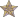 Dubrovnik (lat Ragusium, tal. Ragusa) je grad na jugu Hrvatske, administrativno središte Dubrovačko-neretvanske županije i jedno od najvažnijih povijesno-turističkih središta Hrvatske. Prema popisu iz 2001. godine Dubrovnik je imao 43.770 stanovnika, za razliku od 49.728 stanovnika prema popisu iz 1991.  U popisu iz 2001., 88,39% stanovnika izjasnilo se kao Hrvati.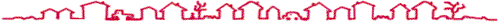 G odine 1979. grad Dubrovnik dodan je na UNESCO-ov popis Svjetske baštine.Prosperitet grada Dubrovnika oduvijek se temeljio na pomorskoj trgovini. U srednjem vijeku postao je kao Dubrovačka Republika jedini grad-država na istočnoj obali Jadrana koji je konkurirao Mletačkoj Republici. Uz svoje bogatstvo i diplomaciju, grad je postigao izvanredan stupanj razvoja, posebno tijekom 15. i 16. stoljeća. Dubrovnik je bio jedan od središta razvitka hrvatskoj jezika i književnosti te su u njemu stvarali mnogi značajni hrvatski pjesnici, dramatičari, slikari, matematičari, fizičari i drugi učenjaci.Gradska naseljaGrad Dubrovnik sastoji se od 32 naselja.POVIJEST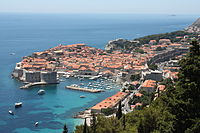 Zidine gradaPostoji nekoliko teorija o osnutku Dubrovnika (lat. Ragusa), a općeprihvaćena je, da je Grad osnovan u 7. st., kada su se Latini iz grada Epidauruma (južnije od Dubrovnika, na istom je položaju današnji Cavtat), sklonili pred navalom Avara i Slavena na hrid Laus, što znači stijena (Laus → Lausium → Rausium → Ragusium → Ragusa). Kasnije su ti isti Slaveni izgradili naselje na južnim padinama brda Srđa, na kopnu preko puta hridi i nazvali ga Dubrava, što znači šuma duba (hrasta). Tijekom vremena su se naselja sve više povezivala, da bi se potpuno spojila u 11. st., nasuvši uski kanal, što ih je dijelio (današnja ulica Placa, tj. Stradun), a u 12. st. i 13. st. zaštitivši se potpuno obrambenim zidinama. Prema nekim drugim teorijama i antičkim natpisima, Dubrovnik je možda osnovan i prije 3. st., kao malo naselje na otočiću Laus.Zemljopisni položajVelika Onofrijeva česmaDubrovnik se nalazi na južnom Jadranu. Grad se razvio na istočnoj obali Jadranskog mora, gdje prestaje niz jadranskih otoka i počinje otvoreno more. Leži na južnim padinama i u podnožju brda Srđ. Šire dubrovačko područje obuhvaća uski primorski pojas dug oko 250 km, koji se proteže od Kleka na zapadu do Sutorine i rta Prevlaka na istoku. 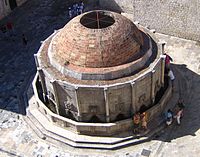 KlimaSrednja godišnja temperatura: 16,6 °CSrednja vrijednost temperature zraka najhladnijeg mjeseca (siječanj): 9.0 °CSrednja vrijednost temperature zraka najtoplijeg mjeseca (kolovoz): 26.0 °CSalinitet mora: 38 ‰Ima više od 250 sunčanih dana u godini. Srednja godišnja temperatura je 16,6 °C, a ljetna 26 °C. Snijeg i niske temperature prava su rijetkost. Najhladniji mjesec u godini je siječanj, a najtopliji kolovoz. Sezona kupanja traje od travnja do listopada. U godini ima 109 kišnih dana, a ljeti samo 14. Grad od bure štiti brdo Srđ, a od udara juga otočić Lokrum.SPOMENICI I ZNAMENITOSTIGRADSKE ZIDINE I UTVRĐENJATvrđava Lovrijenacistočna vrata kroz koja se ulazilo u grad iz 15. stoljeća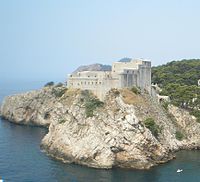 PalačeKnežev dvorKnežev dvor - nekada je bio sjedište vlade i kneza Dubrovačke Republike, danas je Kulturno-povijesni muzej.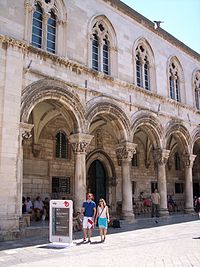 Palača Divona tj. Sponza - gotičko- renesansna palača izgrađena prema projektu dubrovačkog majstora Paskoja Miličevića.Palača Skočibuha (Restićeva 1) - vrhunska patricijska palača, danas zanemarena.Palača Stay (ul. Između Polača 9-11) - pogođena u ratu 1991., predviđena za obnovu.Palača Isusović-Braichi (Prijeko 24) - jedan je od najljepših primjera renesansne stambene arhitekture u gradu.Palača Ranjina (Ul. braće Andrijića 10) - gotičko-renesansa palača građena je krajem 15. stoljeća i dio je velikog, devastiranog stambenog bloka.Palača Sorkočević (Držićeva poljana 3) - građena krajem 17. i početkom 18. stoljeća.Palača Pucić (Od puča 1) - barokna palača iz 17. stoljeća, danas luksuzni hotel [13] [14].Palača Trifoni-Đorđić (Od puča 17, Široka 5) - predviđena za obnovu.LJETNIKOVCILjetnikovac Petra Sorkočevića na Lapadu(Pietro de Sorgo) - izgrađen je u vremenu od 1472. do 1535. godine. Kombinacija je gotičko-renesansnog stila. Nalazi se na lapadskoj obali, okrenut prema zaljevu Gruž.Ljetnikovac Bona-Caboga na Batahovini - izgrađen je u 16. stoljeću. Značajan je po glavnom pročelju u prizemlju, koje cijelom dužinom ima trijem sa sedam arkada.Ljetnikovac Stay na Batahovini - obnovljeni ljetnikovac u kojem je sada Konzervatorski odjel.Ljetnikovac Resti u Rožatu, Rijeka Dubrovačka - zapušteni ljetnikovac građen u drugoj polovici 16. stoljeća.Ljetnikovac Klementa Gozze u Obuljenom - građen od 1575. do 1581. godine, danas zapušten [15].Ljetnikovac Vice Skočibuhe na Boninovu - ima odličan pogled na gruški zaljev i otoke. Obnavljan od 1938. do 1941. godine.Ljetnikovac Crijević-Pucić (Pozza-Cerva) na Gradcu - s kraja 16. stoljeća, smješten je na Gradcu iznad Vrata od Pila.Ljetnikovac Pucić na Pilama - među najljepšim građevinama u gradu. Obnovljen je i sada je poslovni prostor.Ljetnikovac Bona-Gradi u Gružu - gotičko-renesansni ljetnikovac.Ljetnikovac Ghetaldi-Gondola/Gundulić u Gružu - gotičko-renesansni ljetnikovac.Ostale poznate građevineStradun ili Placa - najveća je i najpoznatija gradska ulica. Pruža se od ulaza u grad kroz vrata od Pila do trga Luža i predstavlja jedinstveni urbani element koji karakterizira grad Dubrovnik.Velika i mala Onofrijeva česma - dvije fontane okruglog oblika i ujedno mogu služiti i kao spremnik za vodu. Na većoj voda teče iz figura 16 maskiranih likova. Graditelj je Onofrio della Cava iz Napulja.Orlandov stup - kameni je prikaz legendardnog viteza Orlanda. Služio je kao mjesto na kojem su glasnici čitali obavijesti. Dugo vremena je bio jedini svjetovni spomenik u gradu.Gradski zvonik - prvotni je izgrađen 1444. godine, a današnji je iz 1929. godine.Sklop gradske vijećnice sa žitnicom i arsenalom - u području gradske luke. U arsenalu su se gradile i održavale galije.Lazareti na Pločama - građevina koja je služila kao karantena, ispred gradskih zidina.Groblje Boninovo - glavno gradsko groblje.Porporela - lukobran i gradsko kupalište.Valobran Kaše - valobran na ulazu u staru gradsku luku.